				CURRICULUM VITAE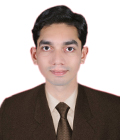 CHETAN. Email Add –  chetan.381383@2freemail.com Career ObjectiveSeeking a challenging position for advancement and learning to have a long career in your company. I believe I am individual with a strong sense of responsibility and I am prepared to undertake greater responsibility & accepting fresh challenges with greater rewards. Professional QualificationSuccessfully Completed Diploma course in Hospitality from Airawat Aviation Academy of, Directorate of Vocational Education and Training, Government of Maharashtra (Mumbai) in 2008.Educational QualificationGovernment Regd.  Certificate Course In Computer (MS-CIT) with 73% of marks.Passed T.Y.Bcom from Mumbai University in 2011 with 55%.Passed H.S.C from M.K.Jr.Collage. (Kalyan) in 2005 with 40%.Passed S.S.C from S.M.High School (Kalyan) in 2003 with 55%SkillsGood Listener, Team Player, Quick Learner.Work Experience.IMG Worlds Of Adventure Theme Park, Dubai : ( Till date )Currently working with IMG Worlds Of Adventure Theme Park, Dubai.           from 27thjuly 2016, As a Guest Relation Executivein operations.(Responsibilities- Attending to the guest, Providing information about theme park, services, utilities, Handling queries.).Sutherland Global Services : ( 2015 to 2016 )Worked with Sutherland Global Services, Airoli, Mind space, Navi Mumbai from 12th Feb2015 to 30th Jan 2016, As a Consultant in operations.(Responsibilities- Contacting to customer to provide troubleshooting as well as arrange appointment of technician at customer’s house.)  Imagica Theme Park : (2012 to 2015 )Worked with Adlabs Entertainment Pvt. Ltd. Khalapur, Raigad from 18th Dec 2012 to 30thJan 2015, As a Guest Relation Executivein operations.(Responsibilities-Attending to the guest, Providing information about theme park, services, utilities, Handling queries.).B.J.Traders : (2008 to 2011)Worked with B.J.Traders in Bhiwandias aOffice Assistant from July 08 to Jan 11.(Responsibilities- Contacting to the customer for taking sales order and making bills and account entries on system).Godrej Upstream : ( 2007 to 2008 )Worked with Godrej Upstream in Thane as a Customer Contact Executive from Dec 07 to June 08 for Go Air Process. (Responsibilities- Contacting to the customers for flight reservation, cancellation, rescheduled the flight reservation on the system).Personal DetailsDate of Birth			: 10th Sep 1987.Marital Status		: Single.Language Known		: English, Hindi & Marathi.Nationality			: Indian.Hobbies				: Swimming & Painting.Physical StandardsGender				: Male.Height				: 178cm.Weight				: 65kg.Vision				: Clear.Eye side				: .Complexion			: Clear.Scene 				: Fair.Blood Group			: A+.